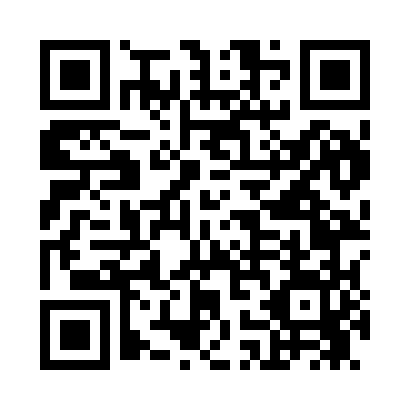 Prayer times for Attica, Arkansas, USAMon 1 Jul 2024 - Wed 31 Jul 2024High Latitude Method: Angle Based RulePrayer Calculation Method: Islamic Society of North AmericaAsar Calculation Method: ShafiPrayer times provided by https://www.salahtimes.comDateDayFajrSunriseDhuhrAsrMaghribIsha1Mon4:225:501:084:598:269:542Tue4:235:511:084:598:269:543Wed4:235:511:084:598:259:534Thu4:245:521:094:598:259:535Fri4:255:521:094:598:259:536Sat4:255:531:094:598:259:527Sun4:265:531:094:598:259:528Mon4:275:541:094:598:249:519Tue4:285:551:095:008:249:5110Wed4:285:551:095:008:249:5011Thu4:295:561:105:008:239:5012Fri4:305:561:105:008:239:4913Sat4:315:571:105:008:229:4814Sun4:325:581:105:008:229:4815Mon4:335:581:105:008:219:4716Tue4:345:591:105:008:219:4617Wed4:356:001:105:008:209:4518Thu4:366:001:105:008:209:4419Fri4:376:011:105:008:199:4420Sat4:386:021:105:008:199:4321Sun4:396:031:105:008:189:4222Mon4:406:031:105:008:179:4123Tue4:416:041:115:008:179:4024Wed4:426:051:115:008:169:3925Thu4:436:061:114:598:159:3826Fri4:446:061:114:598:149:3727Sat4:456:071:114:598:139:3628Sun4:466:081:104:598:139:3529Mon4:476:091:104:598:129:3330Tue4:486:101:104:598:119:3231Wed4:496:101:104:588:109:31